ПРИКАЗ28.04.2020 г.							      № 8.3.6.2-06/2804-02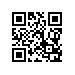 О проведении государственной итоговой аттестации студентов образовательной программы «Государственное и муниципальное управление» факультета Санкт-Петербургская школа социальных наук и востоковедения в 2020 годуПРИКАЗЫВАЮ:Провести в период с 01 июня 2020 г. по 30 июня 2020 г. государственную итоговую аттестацию студентов 4 курса образовательной программы бакалавриата «Государственное и муниципальное управление», направления подготовки 38.03.04 «Государственное и муниципальное управление», факультета Санкт-Петербургская школа социальных наук и востоковедения, очной формы обучения.Включить в состав государственной итоговой аттестации следующее государственное аттестационное испытание: - защита выпускной квалификационной работы.Государственное аттестационное испытание организовать и провести с применением дистанционных технологий.Проведение государственного аттестационного испытания сопровождать видеозаписью в установленном в НИУ ВШЭ порядке.Утвердить график проведения государственной итоговой аттестации согласно приложению.Установить окончательный срок загрузки итогового варианта выпускной квалификационной работы в систему LMS до 24 мая 2020 г.Директор								 	      С.М.КадочниковПриложение УТВЕРЖДЕНприказом НИУ ВШЭот 28.04.2020 г. № 8.3.6.2-06/2804-02График проведения государственной итоговой аттестации в 2019-2020 учебном годупо направлению 38.03.04 «Государственное и муниципальное управление», образовательная программа «Государственное и муниципальное управление»Государственное аттестационное испытаниеМероприятие ГИАДата проведенияВремя проведенияСписок студентовзащита ВКР Локальная ГЭК № 108 июня 2020г.10-00 : 16:30Адушева Евгения Сергеевна Антонова Светлана Сергеевна Афонина Алина Александровна Балукова Мария АлександровнаБаязитова Светлана Руслановна Бессонова Дарья Вячеславовна Бондарева Полина ЕвгеньевнаВасильева Анастасия ДмитриевнаВолков Виталий Александрович Волкова Алена ИгоревнаГладышев Егор Дмитриевич Горьева Екатерина Алексеевна Громова Татьяна Сергеевна защита ВКР Локальная ГЭК № 208 июня 2020г.10-00 : 16:30Громыко Арина АндреевнаДраганов Вадим Геннадьевич Ермак Антон СергеевичЖолобова Софья ВадимовнаЖужнев Владимир Владимирович Захарова Мария Валерьевна Игнатова Юлия Сергеевна Казанская Виктория Сергеевна Камионко Алена Андреевна Козелкова Анна Павловна Козырев Сергей Андреевич Королева Валерия АлексеевнаКрутихин Владислав Игоревич защита ВКР Локальная ГЭК № 109 июня 2020 г.10-00 : 16:30Кубанычбекова Жазгул КубанычбековнаКукушкина Анна Андреевна Кульков Денис Вадимович Кучиев Алишер Максимов Александр ЮрьевичМамедова Наргиз Илхамовна Марьина Кристина Алексеевна Махолина Карина Андреевна Муренцев Иван Викторович Павлова Ксения Юрьевна Першина Полина Алексеевна Погостина Анна Сергеевна Политова Анна Андреевна защита ВКР Локальная ГЭК № 209 июня 2020г.10-00 : 16:30Попова Анастасия ПетровнаРезанова Арина Владимировна Рубежова Валерия Олеговна Савельев Егор Дмитриевич Свиридова Надежда Олеговна Скопенок Дарья Сергеевна Соколов Александр Владиславович Фалюта Сергей Сергеевич Хрущева Анастасия Дмитриевна Чижикова Мария Александровна Шевчук Светлана Александровна Ширалиев Нурлан Бадал оглы Шмарина Юлия Вячеславовна Итоговое заседание ГЭКИтоговое заседание ГЭК09 июня 2020г.16-30 : 18-00